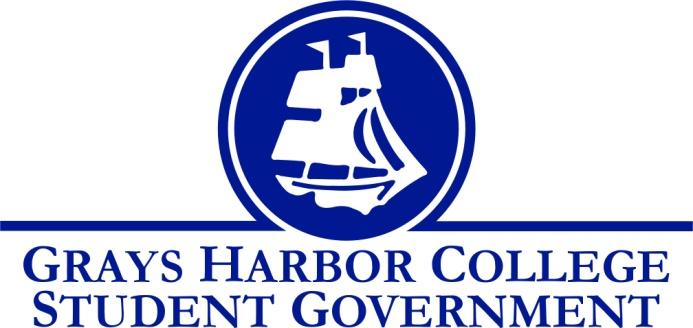 Council Meeting Minutes
January 26th, 2018 @ 9:00 A.M. Call To Order: 9:04Roll Call Liz Allton		Taylor Miller	Christopher Burk 	Andy Gonzales	Guadalupe Leon	Diana Silva-Diaz	Montanna Schreder - absentWilliam Hardy	Aaron TuttleApproval of Agenda Taylor motions to approve the agenda, Will seconds 6-0-0Approval of Minutes Will motions to approve the minutes, Taylor seconds 6-0-0Statements from the Gallery  5 minutesPlease see handoutDr. Lardner informed the group that Jerad Sorber and Belen Chavez (DSS Coordinator) also received an email with this letter too. Liz will invite Keith Penner to talk about ways to make the campus more accessible.New Business 10 minutesFunding RequestsE-Sports Gaming ClubTotal Requesting $ 5,400Tony Prindel talked about the different items in the request. Graphics cards, mice, mouse pads, head phones. Taylor motioned to approve up to $5,400 Will seconds6-0-0Unfinished Business 30 minutesFunding RequestTrio Christopher motioned to approve up to $506 for meals on the TRIO trip.Will seconds4-0-1Dr. Emily Lardner (Vice President of Instruction)Tutoring/Learning Support Services Faculty Hiring/Code of ConductAdvising – Assessment for students to takeWill gave us an update on the Learning Support Services committee. They have been discussing what Learning Support Services should look like, do we need to have them all in one place or is it better to have them across campus. The committee has been reviewing the survey results as well. Dr. Lardner feels that Will is an important part of the committee, is listened to, and taken seriously. The question that Dr. Lardner raised was why don’t students go get help? While the survey was a good base, the committee needs more in depth research.Liz will share survey results at the next BOT meeting. In February there will be a campus wide employee climate survey. This will help identify areas of concern and push forward the conversation of civility. Liz asked that students be a part of that conversation and code of conduct process. Jerad and Aaron are working on flow charts to outline the grievance process to make it easier for students to understand.The faculty were shaken up after SG requested students have access to evaluations. Liz will send out an email to gage interest in forming a committee to create an advising assessment. Taylor volunteered to be a part of that committee. Aaron and Dr. Lardner were recently in a meeting evaluating New Student Orientation. Could this assessment be incorporated somehow? Dr. Lardner knows what courses faculty want to teach but she would also like to know what type of Humanities courses students would like to take. SG will look into a few other colleges, what they offer, and give Dr. Lardner a list of ideas.Plotter Printer ChargesWilliam’s recommendationHow much are we going to charge?Decision will be made next meeting.Executive ReportsExecutive Officer of Government Relations (Andy Gonzales) 5 minutesNo reportPresident (Liz Allton) 15 minutesAthletic Over Expenditure: Unfortunately, the coffee cart revenue projections won’t be enough to support a food bank. Since this was part of our over expenditure resolution, we have to figure out how to proceed. We have three main options. Ask for the full $75,000 back in fullSet up a payment plan of $10,000 (or $7,500) a year until it has been paid backEat the entire cost of the over expenditureThe group discussed a variety of payment plans and decided to ask for the amount over an eight year period.Ooh la laChoker Nation appSending out a survey via email, the app itself, and tablingTaylor and I will report back to you all with our findingsLiz will send Andrew Glass the survey link to put on the GHC portalStrategic Planning Committee Update:Last meeting the group went over the reports from the different Core Themes and Topic Specific groups to find similarities in goals and figure out our direction for the rest of the yearStudents of Color ConferenceApril 12th- 14th in Yakima, WAOpportunity to expand your diversity educationThe deadline for submitting completed application is Friday, February 2nd by 4:00pm.Please make sure I get your weekly report on Wednesdays to ensure they make it onto the agendaVice-PresidentNo report Executive Officer of Budget & Finance (Taylor Miller)  5 minutesBudget ReportContingency accountThe contingency account is at 25,402.95Visiting the Raymond campusDates: February 12th-15th When are people available? Taylor will re-send out a Doodle with prospective days and times to visit the Raymond campus.This past week Liz and I worked on a survey for the ChokerNation appExecutive Officer of Community Relations (Christopher Burk)  No reportSenatorsGuadalupe LeonNo reportDiana Silva DiazNo reportMontana SchrederNo reportWilliam HardyNo reportAdvisor Report (Aaron Tuttle) 15 minutesFood bank I was invited to a preliminary conversation about a food pantry/bank. This is to talk about program and grant development. This group will consist of Lisa Smith and JEB Thornton. As Lisa mentioned they put in a proposal for an Americorp. We will be including Liz in this meeting the next go around.BiographiesI only received some of your biographies for my report for Jennifer Alt when she starts as the new Vice President of Student ServicesAaron still needs Chris, Montanna, and Diana’s biographies.Oohlala:Everyone needs to help promote the app and the survey that Liz and Taylor created do gauge student interest in continuing to use the app.GSA has updated their bylaws and Student Government now can agree to adopt or make suggestions to the document.Aaron will have a draft of another club handbook update that outlines how to ask club advisors to leave.AnnouncementsExecutive SessionAdjournmentTaylor motions to adjourn at 10:29William seconds 4-1-0